АДМИНИСТРАЦИЯ ГОРОДА ИШИМАПОСТАНОВЛЕНИЕ12 марта 2018 г..                                                                                            № 150О внесении изменений в постановление администрации города Ишима от 16.02.2015 №118 «О создании межведомственной рабочей группы по разработке и реализации внедрения Стандарта деятельности в муниципальном образовании город Ишим по обеспечению благоприятного инвестиционного климата» (в редакции постановлений администрации города Ишима от 29.03.2016 № 332, от 12.12.2016 № 1280)В целях реализации Федерального закона от 28.06.2014 № 172-ФЗ «О стратегическом планировании в Российской Федерации», постановления Правительства Тюменской области от 10.10.2014 № 157-п «Об утверждении плана подготовки документов стратегического планирования Тюменской области»:Внести в постановление администрации города Ишима от 16.02.2015 №118 «О создании межведомственной рабочей группы по разработке и реализации внедрения Стандарта деятельности  в муниципальном образовании город Ишим по обеспечению благоприятного инвестиционного климата» (в редакции постановлений администрации города Ишима от 29.03.2016 № 332, от 12.12.2016 № 1280) следующие изменения:Приложение № 1 к постановлению изложить в редакции согласно приложению к настоящему постановлению.Опубликовать настоящее постановление в сетевом издании «Официальные документы города Ишима» (http://ishimdoc.ru) и разместить на официальном сайте муниципального образования город Ишим.Контроль за исполнением настоящего постановления возложить на первого заместителя Главы города.Глава города                                                                                         Ф.Б. ШишкинПриложение к постановлениюадминистрации города Ишимаот 12 марта 2018 года № 150СОСТАВмежведомственной рабочей группы по разработке и реализации внедрения Стандарта деятельности в муниципальном образования город Ишим по обеспечению благоприятного инвестиционного климата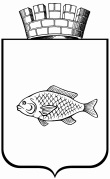 Шишкин              Федор Борисович  - Глава города, руководитель рабочей группы;Веренчук           Алексей Анатольевич - первый заместитель Главы города, ответственный координатор рабочей группы;Перлов                Сергей Владимирович- заместитель председателя комитета по развитию потребительского рынка предпринимательства, секретарь рабочей группы.                                           Члены рабочей группы:                                           Члены рабочей группы:Кадушкина          Надежда Викторовна- заместитель Главы города, председатель комитета финансов;Федорова               Анна Леонидовна- руководитель аппарата Главы города;Знаменщикова        Анна Павловна- пресс – секретарь Главы города;Лебедева           Татьяна Сергеевна- директор департамента имущественных отношений  и земельных ресурсов; Лизунов                 Дмитрий Витальевич- директор департамента городского хозяйства;Сабаева              Надежда Ивановна- директора департамента по социальным вопросам;Ширшова         Наталья Владимировна- председатель комитета экономики;Белешев          Андрей Николаевич - председатель правового комитета;Володин        Владимир Владимирович- начальник Ишимского участка Южного филиала ПАО «Суэнко» (по согласованию);Плотников          Вадим Владимирович - директор Ишимского территориального производственного отделения, филиала АО «Тюменьэнерго» Тюменские распределительный сети (по согласованию);Филимонов      Евгений Иванович - генеральный директор АО «Водоканал»                     (по согласованию); Гультяева          Наталья Петровна - директор Восточного треста ОАО «Газпром газораспределение Север» (по согласованию);Власюк              Леонид Николаевич- начальник 53 Пожарной части ППС ФГКУ «18 ОФПС по Тюменской области» (по согласованию);Кирюшин           Евгений Николаевич- директор представительства в г. Ишиме Фонда «Инвестиционное агентство Тюменской области»   (по согласованию);Клочкова      Екатерина Анатольевна - начальник Ишимского межмуниципального отдела управления Федеральной службы государственной регистрации, кадастра и картографии по Тюменской области (по согласованию);Мамонтова         Марина Сергеевна - начальник Территориального отдела № 2 филиала ФГБУ «ФКП РОСРЕЕСТРА» по Тюменской области   г. Ишим, Ишимский район (по согласованию);Щеглова          Татьяна Александровна - начальник Межрайонной ИФНС РОССИИ № 12 по Тюменской области (по согласованию);Губанова            Евгения Александровна- региональный директор – начальник отдела продаж корпоративным клиентам № 29/05 Тюменского отделения № 29 ПАО Сбербанк (по согласованию);Соколов               Сергей Владимирович- директор дополнительного офиса № 17 ПАО «Запсибкомбанк» (по согласованию);Медведев                  Евгений Сергеевич- руководитель местного отделения Общероссийской общественной организации малого и среднего предпринимательства «ОПОРА России» в г. Ишиме.